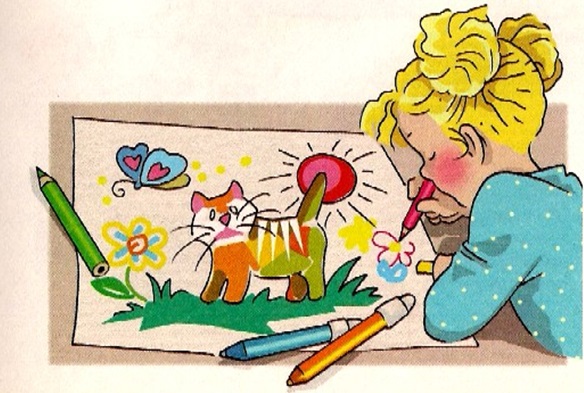 Консультация для родителейКакими цветами рисует ваш ребенок? Цветовые предпочтения ребенка могут немало рассказать о его личности, особенностях характера, отношениях в семье, возможных проблемах.Желтый цвет, по мнению психологов, выбирают творческие детки, дети-мечтатели. Таким детям нередко больше нравится играть с веточками, камнями, тряпочками и песком, нежели с дорогими игрушками. Эти дети самые большие мечтатели, способность мечтать они не утрачивают и во взрослой жизни. Оранжевый цвет чаще всего выбирают легковозбудимые малыши. Такие детки веселятся, шалят и кричат всегда, везде и без всякой причины. Очень часто оранжевый становится любимым цветом гиперактивных деток, а также детей, которые страдают синдромом дефицита внимания. Это как раз наша ситуация.Розовыми и светло-сиреневыми красками любят рисовать робкие детки. Такие дети нуждаются в постоянной поддержке, для них очень важно мнение окружающих. А вот голубые оттенки для своих рисунков выбирают беззаботные дети. Не зря голубой цвет часто преобладает в летних рисунках детей, которые были сделаны на школьных каникулах, когда у ребенка много свободного времени и мало обязанностей.Красный цвет лично мне кажется цветом агрессии. Но, по мнению детских психологов, этот цвет любят открытые и активные дети. Они очень энергичны, напористы, часто ломают игрушки. Кстати, интересный факт — очень многие успешные политики в детстве предпочитали красный и желтый цвета. Возможно, вы воспитываете будущего президента. Вообще красный — это цвет жизни, энергии и здоровья. Очень даже неплохой выбор!А вот синий цвет выбирают детки спокойные, уравновешенные. Такие дети больше любят читать книжки, чем играть в шумные игры. Дети, в рисунках которых преобладает синий цвет, не всегда тихони. Иногда и активный энергичный ребенок вдруг начинает рисовать синие картинки. По мнению психологов, это говорит о том, что в данный момент ребенок просто нуждается в покое, возможно, он просто устал от шумных игр.Если в рисунках ребенка преобладает зеленый, и особенно темно-зеленый цвет, это должно немного насторожить родителей, так как, по мнению психологов, зеленый выбирают детки, которым не хватает заботы и внимания. Даже если вам кажется, что вы уделяете своему ребенку достаточно внимания, попробуйте проводить с ним больше времени. Развивайте в ребенке открытость к окружающему миру, чтобы он не стал замкнутым.Сине-зеленые тона выбирают дети, которые находятся в напряжении. Возможно, ребенок недавно просто перенес стресс или, может быть, родители слишком строги к малышу и требуют слишком многого — каких-то достижений в спорте или же отличной учебы. Кстати, если говорить о взрослых, а не о детях, то сине-зеленые цвета чаще выбирают чиновники и люди на административных ответственных должностях. Возможно, и на вашем ребенке лежит слишком много ответственности. Предоставьте малышу больше свободы, поощряйте в нем проявление инициативы, чаще хвалите, и ваш ребенок начнет рисовать яркие солнечные картинки!Фиолетовый цвет редко нравится детям младшего возраста. По наблюдению психологов, этот цвет чаще выбирают дети школьного возраста. Дети, которые предпочитают фиолетовые оттенки другим, чувствительные и ранимы. У них очень богатый внутренний мир. Серый цвет часто выбирают замкнутые, тихие детки. Таких детей необходимо поддерживать во всех начинаниях. Уделяйте ребенку побольше внимания, и его рисунки раскрасятся в яркие цвета.Коричневый цвет, по мнению психологов, любят дети, которые живут в своем собственном придуманном мире. Если раньше ребенок предпочитал другие цвета и вдруг внезапно перешел на коричневый, это может говорить о психологических трудностях, недавно перенесенном заболевании, стрессе или проблемах в семье. Стоит насторожиться, если ваш ребенок предпочитает использовать для рисования исключительно черный цвет.   Черный — цвет угрозы. Он говорит о том, что ребенок находится в состоянии стресса. Однако не стоит беспокоиться, если ребенок начинает рисунок с черного цвета, а затем добавляет красок, используя другие — яркие цвета и оттенки. Это говорит лишь о том, что он — гармонично развитая личность. Интересно и то, что, по мнению психологов, при помощи цветотерапии можно решить некоторые психологические проблемы ребенка, сделать робкого малыша более уверенным в себе, а слишком активного немного успокоить. Для этого предлагайте ребенку нарисовать картинку определенного цвета. Детям, которые выбирают исключительно красный и оранжевый, предлагайте синие краски, и наоборот — любителям синего и зеленого предлагайте желтый, голубой и красный цвет. А главное — как можно чаще рисуйте и играйте вместе со своим ребенком, и тогда он точно вырастет счастливым, гармонично развитым человеком с абсолютно здоровой психикой!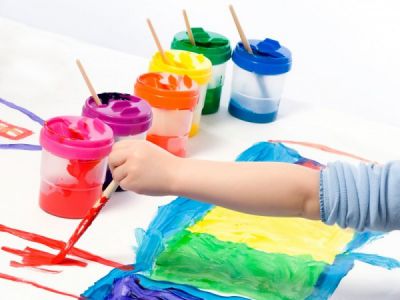 Составитель воспитатель группы №1 «Умники» Ямщикова Н.В.